Safety WarningTravel at your own risk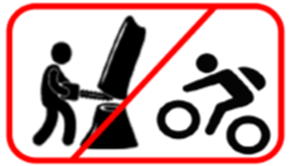 Trail Users: Please make note of the temporary trail and powerline road closures on this map. Within these areas you can expect and anticipate forestry contactors thinning trees for wildfire protection and public safety. Please take the time to familiarize yourself with the maps. Workers are reminding people to be watchful of the hazards near and around these areas. Please approach the fuels work zone slowly and cautiously. If you hear chainsaws running ensure you are not in the fall zone or within harm’s way. Try to make visual contact with workers before passing through the work area. Maintain high situation awareness to changing conditions and maintain appropriate speed for rapidly changing conditions as some material may be found on or near the trails.     Respect temporary trail closures between the hours of 6 am and 4 pm and do not enter into the work zone if these areas are posted close for your safety.  Trails will reopen after these hours and all day on Sundays, for your use. Thank you for your consideration during implementation of this project for community fire safety. 